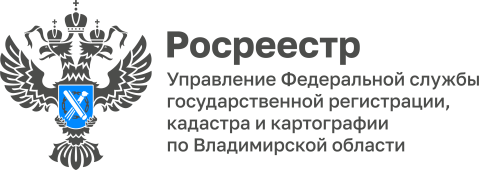 ПРЕСС-РЕЛИЗУправление Росреестра по Владимирской области информирует о способах получения сведений о кадастровой стоимости недвижимостиКадастровая стоимость является базовой величиной для исчисления налога на землю, а также на имущество юридических и физических лиц в субъектах Российской Федерации. Кроме того, информация о кадастровой стоимости может быть использована для проведения ряда операций с недвижимостью, например, оформления аренды или наследства.Сведения о кадастровой стоимости подлежат внесению в Единый государственный реестр недвижимости (ЕГРН). Росреестр предлагает несколько способов получения из ЕГРН информации о кадастровой стоимости объектов недвижимости.Так, на сайте Росреестра (http://rosreestr.gov.ru) можно получить выписку из ЕГРН о кадастровой стоимости объекта недвижимости. Такая выписка предоставляется бесплатно в течение трех рабочих дней. Выписку из ЕГРН о кадастровой стоимости также можно получить при обращении в МФЦ лично, или направив запрос по почте. В случае обращения в МФЦ срок оказания услуги увеличивается на два дня.Собственники недвижимости могут узнать кадастровую стоимость принадлежащих им объектов в личном кабинете Росреестра, который расположен на главной странице сайта Росреестра. Для авторизации в личном кабинете используется подтвержденная учетная запись пользователя на едином портале государственных услуг Российской Федерации.Сведения о внесенной в ЕГРН кадастровой стоимости можно получить с помощью сервисов «Публичная кадастровая карта» и «Справочная информация по объектам недвижимости в режиме online», которые доступны на главной странице сайта Росреестра.Начальник отдела землеустройства и кадастровой оценки недвижимости Елена Викторовна Соколова отмечает: «Вступившим в силу с 01.01.2017 Федеральным законом от 03.07.2016 № 237-ФЗ «О государственной кадастровой оценке» установлены новые правила проведения государственной кадастровой оценки, вступления в силу и оспаривания ее результатов».Кадастровая оценка по новым правилам проводится начиная с 2018 года государственными бюджетными учреждениями в субъектах Российской Федерации. В 2022 году завершается государственная кадастровая оценка всех категорий земель одновременно на всей территории Российской Федерации. 	Во Владимирской области перечень объектов оценки содержит 911710 земельных участков.Предварительные результаты оценки объектов недвижимости размещаются на интернет-сайте (https://gkovo.ru/) ГБУ Владимирской области «Центр государственной кадастровой оценки Владимирской области» (далее - Учреждение). Кроме того, ознакомиться с предварительными результатами кадастровой оценки возможно на сайте Росреестра через сервис «Фонд данных государственной кадастровой оценки».В случае обнаружения ошибки в промежуточных отчетных документах по государственной кадастровой оценке можно обратиться в Учреждение. Такая мера поможет устранить ошибку до утверждения кадастровой стоимости объекта недвижимости региональным органом власти.Также в случае несогласия с кадастровой стоимостью Ваших объектов недвижимости, в соответствии со статьями 20, 21 Федерального закона от 03.07.2016 № 237-ФЗ «О государственной кадастровой оценке» (Закон № 237-ФЗ), Вы вправе обратиться в Учреждение с обращениями о предоставлении разъяснений, связанных с определением кадастровой стоимости, после принятия акта об утверждении результатов определения кадастровой стоимости, и (или) об исправлении ошибок, допущенных при определении кадастровой стоимости по форме, установленной Приказом Федеральной службы государственной регистрации, кадастра и картографии от 06.08.2020 № П/0286 «Об утверждении формы заявления об исправлении ошибок, допущенных при определении кадастровой стоимости, требований к заполнению заявления об исправлении ошибок, допущенных при определении кадастровой стоимости», после внесения сведений о кадастровой стоимости, определенной Учреждением в ЕГРН в соответствии с частью 6 статьи 21 Закона № 237-ФЗ.В настоящее время Учреждение принимает декларации о характеристиках объектов капитального строительства, очередная оценка которых будет проведена в 2023 году также во всех субъектах Российской Федерации (дата последней оценки зданий, сооружений, помещений, объектов незавершенного строительства, машино-мест во Владимирской области - 2020 год). Предварительный перечень оценки содержит 1231112 объектов недвижимости.Материал подготовлен начальником отдела землеустройства и кадастровой оценки недвижимости Управления Росреестра по Владимирской областиСоколовой Еленой ВикторовнойКонтакты для СМИУправление Росреестра по Владимирской областиг. Владимир, ул. Офицерская, д. 33-аОтдел организации, мониторинга и контроля(4922) 45-08-29, (4922) 45-08-26